Basın Bülteni										 12 Şubat 2019AŞKIN EN ROMANTİK HALİ, İZMİR OPTİMUM’DAİzmir Optimum, Sevgililer Günü haftasında tüm çiftleri 
yılın aşk filmi ‘Bir Aşk İki Hayat’ı izlemeye davet ediyor.‘Bir Aşk İki Hayat’ Filminin İzmir Özel Gösterimi Optimum’daBaşrollerini Bergüzar Korel ve Engin Akyürek’in paylaştığı yılın aşk filmi ‘Bir Aşk İki Hayat’ın özel gösterimi 15 Şubat’ta İzmir Optimum’da gerçekleşecek. Senaryosunu Burcu Görgün Toptaş ve Özlem Yılmaz’ın kaleme aldığı, Ali Bilgin’in yönettiği, Ay Yapım ve Medyapım ortak yapımı olan ‘Bir Aşk İki Hayat filminin İzmir özel gösteriminde ünlü oyuncular ve film ekibi sinema severlerle buluşacak. 2019’un ilk aşk filmi, Sevgililer Günü haftasında tüm çiftlere duygusal anlar yaşatacak.Filmin başrol oyuncuları Bergüzar Korel ve Engin Akyürek de 15 Şubat Cuma akşamı saat 19.00’da İzmir Optimum’da gerçekleşecek söyleşide sevenleriyle hasret giderecek. Ünlü oyuncular daha sonra Cinemaximum salonlarında filmi İzmirli hayranlarıyla birlikte izleyecek.
14 Şubat'ta Romantizm Optimum'da Yaşanır Sevgililer Günü için çiftlere birçok sürpriz hazırlayan Optimum, romantik aşk şarkıları eşliğinde muhteşem dans performansları ile ziyaretçilere romantizmi doruklarda yaşatacak. 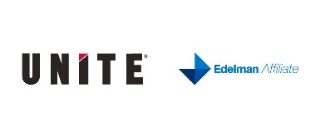 Bilgi için: Gizem Çimen Ayvazoğlu / Ünite İletişim (212) 272 93 13 gizem.ayvazoglu@unite.com.tr; www.unite.com.tr